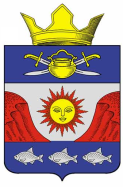 РОССИЙСКАЯ ФЕДЕРАЦИЯ ВОЛГОГРАДСКАЯ ОБЛАСТЬ                                                                                                    КОТЕЛЬНИКОВСКИЙ МУНИЦИПАЛЬНЫЙ РАЙОНКРАСНОЯРСКОЕ СЕЛЬСКОЕ ПОСЕЛЕНИЕСОВЕТ НАРОДНЫХ ДЕПУТАТОВРЕШЕНИЕ № 41/3 от  «26» ноября 2021 г.                                                      х. Красноярский     О внесении изменений в решение Совета народных депутатов от 22.12.2020 г. № 28/1  «Об утверждении Правил землепользования и застройки Красноярского  сельского поселения Котельниковского муниципального района Волгоградской области»В соответствии с Градостроительным кодексом Российской Федерации, Федеральным законом от 06.10.2003г. № 131-ФЗ «Об общих принципах организации местного самоуправления в Российской Федерации», учитывая заключение о результатах публичных слушаний от 22 ноября 2021г. по проекту «Внесение изменений в Правила землепользования и застройки Красноярского сельского поселения Котельниковского муниципального района Волгоградской области», Совет народных депутатов Красноярского сельского поселения Котельниковского муниципального района Волгоградской области решил:1) Внести в Правила землепользования и застройки Красноярского сельского поселения Котельниковского муниципального района Волгоградской области, утвержденные решением Совета народных депутатов Красноярского сельского поселения Котельниковского муниципального района Волгоградской области от 22.12.2022 г. № 28/1 следующие изменения:-  изложить раздел 3 «Градостроительные регламенты» в новой редакции, согласно приложению 1.- Абзац 4 пункта 1 Раздела 2 изложить в следующей редакции:« - карта зон с особыми условиями использования территории Красноярского сельского поселения, состоящая из 4-х чертежей (на территорию поселения в масштабе М 1:25000, фрагменты на территории х. Красноярский и х. Чиганаки в масштабе М 1:5000, фрагмент территории х. Красноярский (зоны затопления при половодьях и паводках 1%) в масштабе М 1:5000)»- Правила землепользования и застройки Красноярского сельского поселения Котельниковского муниципального района Волгоградской области дополнить картой зоны с особыми условиями использования территории Красноярского сельского поселения - фрагментом территории х. Красноярский (зоны затопления при половодьях и паводках 1%) в масштабе М 1:5000, согласно приложению 2.2. Разместить, настоящее решение в Федеральной государственной информационной системе территориального планирования не позднее, чем по истечении десяти дней с даты вступления в силу настоящего решения.3. Настоящее решение вступает в силу со дня его подписания и подлежит официальному обнародованию, размещению на официальном сайте администрации Красноярского сельского поселения Котельниковского муниципального района Волгоградской области.Глава Красноярского сельского поселения	Н.В.Кравченко